1Chords

IntroAm  Am/G  F#m7b5  Fmaj7  Am  G  D  E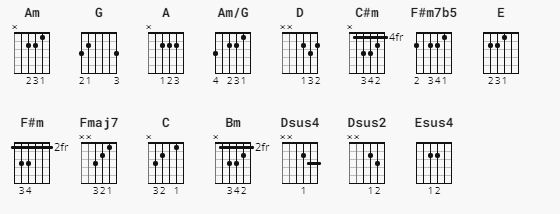 2Verse 1  Am		Am/G 	F#m7b5		Fmaj7	 I look at you all, see the love there that's sleepingAm 		G			D  Dsus4  D  Dsus2  D  Esus4  EWhile my guitar gently weeps  Am		Am/G		F#m7b5       Fmaj7	Am 		G			C	 E	I look at the floor, and I see it needs sweeping - 	Still my guitar gently weeps3Chorus
1A		C#m  	F#m		C#m   Bm				E  Esus4  EI don't know why nobody told you  - 	How to unfold your loveA		C#m  F#m		C#m		Bm					E  Esus4  EI don't know how  someone controlled you - They bought and sold you  4Verse 2  Am		Am/G	F#m7b5	Fmaj7			I look at the world, and I notice it's turningAm  			G 		D 		Dsus4  D  Dsus2  D  Esus4  EWhile my guitar gently weeps  Am		Am/G	F#m7b5		Fmaj7	Am		G			C	EWith every mistake we must surely be learning - Still my guitar gently weeps5SOLOAm Am/G F#m7b5 Fmaj7 - Am G D EAm Am/G F#m7b5 Fmaj7 - Am G C E6Chorus 2A		C#m  F#m		C#m		Bm					E  Esus4  E  I don't know how      you were diverted – 		You were perverted tooA		 C#m  	F#m 		C#m 		Bm 			    E  Esus4  E  I don't know how      you were inverted -  		No one alerted you7Verse 3  Am		Am/G	F#m7b5		Fmaj7	I look at you all, see the love there that's sleepingAm		G			D  Dsus4  D  Dsus2  D  Esus4  EWhile my guitar gently weeps  Am		Am/G   F#m7b5    Fmaj7	 Am 				G  	C 	ELook at you all… - 				Still my guitar gently weeps  8OutroAm  Am/G  F#m7b5  Fmaj7   Am  G  D  EAm  Am/G  F#m7b5  Fmaj7   Am  G  D  E